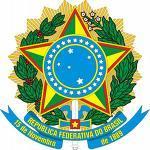 Ministério da EducaçãoSecretaria de Educação Profissional e TecnológicaInstituto Federal de Educação, Ciência e Tecnologia de PernambucoCampus GaranhunsDireção-geralDiretoria de EnsinoCoordenação de Apoio ao Ensino e ao EstudanteSetor de PsicologiaLocal, 00 de mês de 0000.Ao Psiquiatra... / À Clínica... / Ao Serviço... [exemplos de destinatário]Rua Capitão Pedro Rodrigues, 105, Magano, Garanhuns-PE, 55294-600 [endereço completo do destinatário]Assunto: Solicitação.Prezado/a,Solicito laudo psiquiátrico de Nome Completo, CPF 000.000.000-00, com vistas a subsidiar o acompanhamento psicológico e pedagógico que vem sendo realizado nesta instituição de ensino.As informações diagnósticas e prognósticas do caso são importantes para maior adequação dos serviços prestados, bem como para a continuidade do processo de aprendizagem.Desde já, agradeço e coloco-me à disposição para quaisquer esclarecimentos.	Respeitosamente,NOME COMPLETO DO/A PROFISSIONALPsicólogo/aCRP 02/NÚMEROSIAPE XXX